事務連絡令和5年10月12日建設混合廃棄物処理業者　各位一般社団法人 東京都産業資源循環協会建設廃棄物委員会　委員長　高橋　潤　建設混合廃棄物分科会　座長　　高橋　潤　   （一都三県建設混合廃棄物意見交換会 事務局）一都三県建設混合廃棄物意見交換会『あと残り4ヶ月！2024年問題への対応について』時下、益々ご清祥のこととお慶び申し上げます。平素は当協会の事業運営に格別のご協力を賜り、厚く御礼申し上げます。来年4月より、建設業界ならびに運送業界でも働き方改革法が施行されます。我々産業廃棄物業界ではドライバー部門や、一部の建設作業所常駐者がその対象となります。各社それぞれ、対応に向けた検討が実施されていることと思われますが、残り4ヶ月の間に注意していくポイントを含め、業界全体で改正法に対応できるようにしておきたいと思います。さらに、車両や重機、電力や資材を含め、物価高騰が続いています。物価状況を含めた現在の状況について、情報共有を行います。ご多忙中恐縮に存じますが、何卒、万障繰り合わせの上ご参加賜りますようお願い申し上げます。記１ 日時	令和5年11月20日(月)15:00～16:30（終了予定）　受付開始時間：14：30～２ 場所    エッサム神田ホール2号館 5階会議室　※募集定員　50名３ テーマ    ・仮）建設業界・運送業界の働き方改革法について　　　　　　　 ・仮）資材・物価高騰による賃金上昇など情報共有４ 申込締切日    令和5年10月31日（火）５ 参加費用 ◆参加費用：会場設営・資料代等として参加者１名につき3,000円　税込（消費税率10％）（※事前に銀行振込にてお支払い下さい。）【振込先口座】一般社団法人 東京都産業資源循環協会三菱ＵＦＪ銀行　本店　（普）００９３９４３　　　　　（登録番号　Ｔ7010005008502）誠に勝手ながらお振込手数料はご負担願います。一旦、納入頂いた参加費は、ご返金は致しかねますので予めご了承願います。※  請求書・領収書の発行はいたしません。申込書をもってインボイスとさせていただきますのでお手数ですが、参加費申込額計算の金額までご記入をお願いいたします。６ その他	意見交換会後に懇親会を予定しております。 （懇親会費5,000円は当日徴収し、領収書はお店から個別にいただきます）（一都三県建設混合廃棄物意見交換会 事務局）一般社団法人 東京都産業資源循環協会　行登録番号：Ｔ7010005008502E-mail: kensyuu@tosankyo.or.jpＦＡＸ : ０３（５２８３）５５９２申込日：　　　　　年　　　　月　　　　日　　※大変恐縮ですが、以下もご記入をお願いいたします。　　　請求書・領収書の発行はいたしません。本申込書をもってインボイスとさせていただきます。別紙会場案内図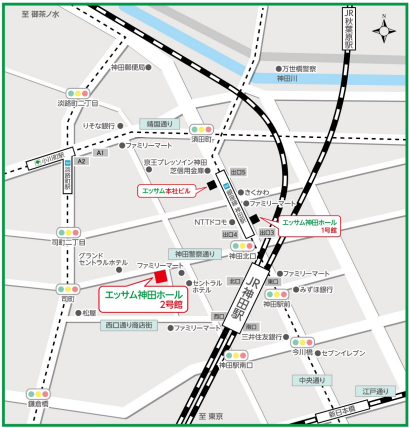 一都三県建設混合廃棄物意見交換会令和5年11月20日（月）15時00分～16時30分令和5年10月31日（火）迄にメールもしくはＦＡＸにてお申込みください。※定員になり次第締め切ります。一都三県建設混合廃棄物意見交換会令和5年11月20日（月）15時00分～16時30分令和5年10月31日（火）迄にメールもしくはＦＡＸにてお申込みください。※定員になり次第締め切ります。一都三県建設混合廃棄物意見交換会令和5年11月20日（月）15時00分～16時30分令和5年10月31日（火）迄にメールもしくはＦＡＸにてお申込みください。※定員になり次第締め切ります。一都三県建設混合廃棄物意見交換会令和5年11月20日（月）15時00分～16時30分令和5年10月31日（火）迄にメールもしくはＦＡＸにてお申込みください。※定員になり次第締め切ります。一都三県建設混合廃棄物意見交換会令和5年11月20日（月）15時00分～16時30分令和5年10月31日（火）迄にメールもしくはＦＡＸにてお申込みください。※定員になり次第締め切ります。会社名連絡先TEL：　　　　　　　　　　FAX：e-mail：※次回開催案内をメールにてお送りいたします。TEL：　　　　　　　　　　FAX：e-mail：※次回開催案内をメールにてお送りいたします。TEL：　　　　　　　　　　FAX：e-mail：※次回開催案内をメールにてお送りいたします。懇親会参加(　〇/×　)参加者役職・氏名①役　職参加者役職・氏名①氏　名参加者役職・氏名②役　職参加者役職・氏名②氏　名参加者役職・氏名③役　職参加者役職・氏名③氏　名参加者役職・氏名④役　職参加者役職・氏名④氏　名連絡事項：当日は名刺を各１枚お持ちください。連絡事項：当日は名刺を各１枚お持ちください。連絡事項：当日は名刺を各１枚お持ちください。連絡事項：当日は名刺を各１枚お持ちください。連絡事項：当日は名刺を各１枚お持ちください。税率10％対象①合計金額（税抜）＠2,728×出席人数＝円税率10％対象②消費税＠272×出席人数＝円申込金額合計（税込）上記の①＋②＝（＠3,000×出席人数）円【開催日時】令和5年11月20日(月)　１5：００～１６：３０【開催場所】エッサム神田ホール2号館5階 会議室エッサム神田ホール2号館5階 会議室【所在地】東京都千代田区内神田３－２４－５東京都千代田区内神田３－２４－５【アクセス】◆JR神田駅　北口　東口　西口　徒歩２分◆東京メトロ銀座線　神田駅　4番出口 徒歩２分◆JR神田駅　北口　東口　西口　徒歩２分◆東京メトロ銀座線　神田駅　4番出口 徒歩２分